Lundi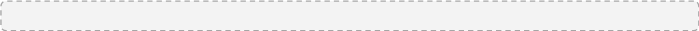 Mardi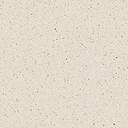 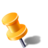 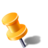 JeudiVendredi8h30/8h45Domaine/discipline :Titre :Objectif :Place dans la séquence :Activités :Domaine/discipline :Titre :Objectif :Place dans la séquence :Activités :8h45/9h00Domaine/discipline :Titre :Objectif :Place dans la séquence :Activités :Domaine/discipline :Titre :Objectif :Place dans la séquence :Activités :9h00/10h00Domaine/discipline :Titre :Objectif :Place dans la séquence :Activités :Domaine/discipline :Titre :Objectif :Place dans la séquence :Activités :10h15/10h30Domaine/discipline :Titre :Objectif :Place dans la séquence :Activités :Domaine/discipline :Titre :Objectif :Place dans la séquence :Activités :10h30/11h30Domaine/discipline :Titre :Objectif :Place dans la séquence :Activités :Domaine/discipline :Titre :Objectif :Place dans la séquence :Activités :11h30/12h20Domaine/discipline :Titre :Objectif :Place dans la séquence :Activités :Domaine/discipline :Titre :Objectif :Place dans la séquence :Activités :13h30/14h45Domaine/discipline :Titre :Objectif :Place dans la séquence :Activités :Domaine/discipline :Titre :Objectif :Place dans la séquence :Activités :15h00/16h00Domaine/discipline :Titre :Objectif :Place dans la séquence :Activités :Domaine/discipline :Titre :Objectif :Place dans la séquence :Activités :16h00/16h15Domaine/discipline :Titre :Objectif :Place dans la séquence :Activités :Domaine/discipline :Titre :Objectif :Place dans la séquence :Activités :16h15:16h30Domaine/discipline :Titre :Objectif :Place dans la séquence :Activités :Domaine/discipline :Titre :Objectif :Place dans la séquence :Activités :8h30/8h45Domaine/discipline :Titre :Objectif :Place dans la séquence :Activités :Domaine/discipline :Titre :Objectif :Place dans la séquence :Activités :8h45/9h00Domaine/discipline :Titre :Objectif :Place dans la séquence :Activités :Domaine/discipline :Titre :Objectif :Place dans la séquence :Activités :9h00/10h00Domaine/discipline :Titre :Objectif :Place dans la séquence :Activités :Domaine/discipline :Titre :Objectif :Place dans la séquence :Activités :10h15/10h30Domaine/discipline :Titre :Objectif :Place dans la séquence :Activités :Domaine/discipline :Titre :Objectif :Place dans la séquence :Activités :10h30/11h30Domaine/discipline :Titre :Objectif :Place dans la séquence :Activités :Domaine/discipline :Titre :Objectif :Place dans la séquence :Activités :11h30/12h20Domaine/discipline :Titre :Objectif :Place dans la séquence :Activités :Domaine/discipline :Titre :Objectif :Place dans la séquence :Activités :13h30/14h45Domaine/discipline :Titre :Objectif :Place dans la séquence :Activités :Domaine/discipline :Titre :Objectif :Place dans la séquence :Activités :15h00/16h00Domaine/discipline :Titre :Objectif :Place dans la séquence :Activités :Domaine/discipline :Titre :Objectif :Place dans la séquence :Activités :16h00/16h15Domaine/discipline :Titre :Objectif :Place dans la séquence :Activités :Domaine/discipline :Titre :Objectif :Place dans la séquence :Activités :16h15:16h30Domaine/discipline :Titre :Objectif :Place dans la séquence :Activités :Domaine/discipline :Titre :Objectif :Place dans la séquence :Activités :8h30/8h45Domaine/discipline :Titre :Objectif :Place dans la séquence :Activités :Domaine/discipline :Titre :Objectif :Place dans la séquence :Activités :8h45/9h00Domaine/discipline :Titre :Objectif :Place dans la séquence :Activités :Domaine/discipline :Titre :Objectif :Place dans la séquence :Activités :9h00/10h00Domaine/discipline :Titre :Objectif :Place dans la séquence :Activités :Domaine/discipline :Titre :Objectif :Place dans la séquence :Activités :10h15/10h30Domaine/discipline :Titre :Objectif :Place dans la séquence :Activités :Domaine/discipline :Titre :Objectif :Place dans la séquence :Activités :10h30/11h30Domaine/discipline :Titre :Objectif :Place dans la séquence :Activités :Domaine/discipline :Titre :Objectif :Place dans la séquence :Activités :11h30/12h20Domaine/discipline :Titre :Objectif :Place dans la séquence :Activités :Domaine/discipline :Titre :Objectif :Place dans la séquence :Activités :13h30/14h45Domaine/discipline :Titre :Objectif :Place dans la séquence :Activités :Domaine/discipline :Titre :Objectif :Place dans la séquence :Activités :15h00/16h00Domaine/discipline :Titre :Objectif :Place dans la séquence :Activités :Domaine/discipline :Titre :Objectif :Place dans la séquence :Activités :16h00/16h15Domaine/discipline :Titre :Objectif :Place dans la séquence :Activités :Domaine/discipline :Titre :Objectif :Place dans la séquence :Activités :16h15:16h30Domaine/discipline :Titre :Objectif :Place dans la séquence :Activités :Domaine/discipline :Titre :Objectif :Place dans la séquence :Activités :8h30/8h45Domaine/discipline :Titre :Objectif :Place dans la séquence :Activités :Domaine/discipline :Titre :Objectif :Place dans la séquence :Activités :8h45/9h00Domaine/discipline :Titre :Objectif :Place dans la séquence :Activités :Domaine/discipline :Titre :Objectif :Place dans la séquence :Activités :9h00/10h00Domaine/discipline :Titre :Objectif :Place dans la séquence :Activités :Domaine/discipline :Titre :Objectif :Place dans la séquence :Activités :10h15/10h30Domaine/discipline :Titre :Objectif :Place dans la séquence :Activités :Domaine/discipline :Titre :Objectif :Place dans la séquence :Activités :10h30/11h30Domaine/discipline :Titre :Objectif :Place dans la séquence :Activités :Domaine/discipline :Titre :Objectif :Place dans la séquence :Activités :11h30/12h20Domaine/discipline :Titre :Objectif :Place dans la séquence :Activités :Domaine/discipline :Titre :Objectif :Place dans la séquence :Activités :13h30/14h45Domaine/discipline :Titre :Objectif :Place dans la séquence :Activités :Domaine/discipline :Titre :Objectif :Place dans la séquence :Activités :15h00/16h00Domaine/discipline :Titre :Objectif :Place dans la séquence :Activités :Domaine/discipline :Titre :Objectif :Place dans la séquence :Activités :16h00/16h15Domaine/discipline :Titre :Objectif :Place dans la séquence :Activités :Domaine/discipline :Titre :Objectif :Place dans la séquence :Activités :16h15:16h30Domaine/discipline :Titre :Objectif :Place dans la séquence :Activités :Domaine/discipline :Titre :Objectif :Place dans la séquence :Activités :